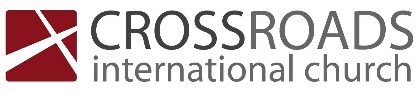 Biblical Money Management10 Biblical Principles to Manage Your Resources EffectivelyPrinciple 1 – God Owns It AllPrinciple 2 – God Invests in UsPrinciple 3 – Work HardPrinciple 4 – Plan What You Get				Principle 5 – Plan for the FuturePrinciple 6 – Avoid High Risk InvestmentsPrinciple 7 – Guard Against Sinful AttitudesPrinciple 8-Give God Firstfruits-9 Honor the Lord with your wealth
and with the firstfruits of all your produce;
10 then your barns will be filled with plenty,
and your vats will be bursting with wine.Proverbs 3:9-1014 “But who am I, and what is my people, that we should be able thus to offer willingly? For all things come from you, and of your own have we given you. 15 For we are strangers before you and sojourners, as all our fathers were. Our days on the earth are like a shadow, and there is no abiding. 16 O Lord our God, all this abundance that we have provided for building you a house for your holy name comes from your hand and is all your own. 17 I know, my God, that you test the heart and have pleasure in uprightness. In the uprightness of my heart I have freely offered all these things, and now I have seen your people, who are present here, offering freely and joyously to you.1 Chronicles 29:14-17We give God firstfruits to increase our interest and commitment to HimWe give God firstfruits to deepen our trust in Him10 Bring the full tithe into the storehouse, that there may be food in my house. And thereby put me to the test, says the Lord of hosts, if I will not open the windows of heaven for you and pour down for you a blessing until there is no more need. 11 I will rebuke the devourer for you, so that it will not destroy the fruits of your soil, and your vine in the field shall not fail to bear, says the Lord of hosts. 12 Then all nations will call you blessed, for you will be a land of delight, says the Lord of hosts.Malachi 3:10-12And God is able to make all grace abound to you, so that having all sufficiency in all things at all times, you may abound in every good work.2 Corinthians 9:8And my God will supply every need of yours according to his riches in glory in Christ Jesus.Philippians 4:19We give God firstfruits to gain eternal rewards17 As for the rich in this present age, charge them not to be haughty, nor to set their hopes on the uncertainty of riches, but on God, who richly provides us with everything to enjoy. 18 They are to do good, to be rich in good works, to be generous and ready to share, 19 thus storing up treasure for themselves as a good foundation for the future, so that they may take hold of that which is truly life.1 Timothy 6:17-19Principle 9-Prayerfully Determine Where Giving Goes and How Much to Give-Each person must decide how much to giveIsrael’s giving requirement	Priest tithe (Num 18:21-24) 	National feasts (Deut 12:5-7, 17-18; 14:22-27)	Welfare for the poor (Deut 14:28-29)	Temple upkeep (Exod 30:13; 28:25-26; Matt 17:24-27)	Grand total requirement	23% 	Additional offerings 	Free-will offerings (Num 15:3)	Gleaning laws (Lev 19:9-10)Give generously with the right attitude1 Now concerning the collection for the saints: as I directed the churches of Galatia, so you also are to do. 2 On the first day of every week, each of you is to put something aside and store it up, as he may prosper, so that there will be no collecting when I come. 3 And when I arrive, I will send those whom you accredit by letter to carry your gift to Jerusalem.1 Corinthians 16:3Recognize that sacrifice outweighs volumeDo not neglect to do good and to share what you have, for such sacrifices are pleasing to God.Hebrews 13:16Principle 10-Trust the Lord to Provide Personal Living Expenses-Give, and it will be given to you. Good measure, pressed down, shaken together, running over, will be put into your lap. For with the measure you use it will be measured back to you.Luke 6:38He who did not spare his own Son but gave him up for us all, how will he not also with him graciously give us all things?Romans 8:3222-01-2023 CIC